(NOMBRE DELA HERMANDAD Ó COFRADÍA)             ( Anagrama  y membrete de la cofradía o hermandad...)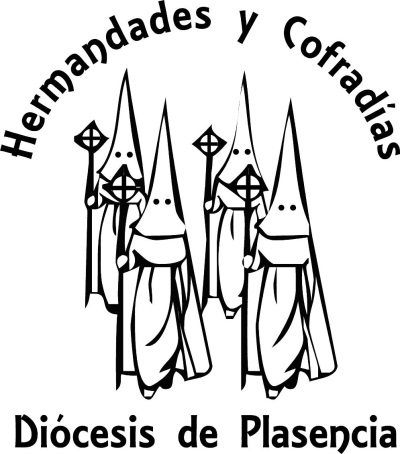 PREÁMBULO. PRINCIPIOS DE IDENTIDADDescripción breve del origen, contenido, fines, datos históricos, o si es de nueva implantación, características propias, peculiaridades de lo que fue y quieren seguir siendo, etc,. de la cofradía, pinceladas de todo lo que puede ser esencial a ella en este momento de la Iglesia.. (Este apartado es muy importante pues es como un retrato cálido de la cofradía o hermandad...  y todo lo que conlleva a su fundación...TITULO I.  NATURALEZA, DOMICILIO Y SIMBOLOSArt ículo 1. – NaturalezaLa (Cofradía de... La Hermandad de ... ) es una asociació n pública de fieles con personalidad jurídica pública, erigida en la Diócesis de Plasencia, al amparo de lo establecido en el Código de Derecho Canónico.La cofradía  se regirá por  los presentes estatutos  y por  las disposicio nes de l derecho canónico vigente, común y particular, que le sean aplicables.Art ículo 2. – Domicilio socialpostal)      La Cofradía... (Hermandad, etc.) tiene su domicilio en...( calle, número, código       La Asamblea  General podrá,  por  causa  razonable,  determinar  el cambio  de     domicilio dentro del territorio de la parroquia, de la diócesis, el cuál se comunicará alOrdinario del lugar.Art ículo 3. – Símbolo y distintivo(Si lo tuvieran, en caso contrario se puede suprimir este artículo y adaptar la numeración de los siguientes artículos)El símbo lo de la cofradía es ...Se utilizará (determinar las circunstancias)El hábito, (vestimenta, uniforme...)  de los cofrades le componen ... Se usará ... (especificar personas y circunstancias en que se llevará)TITULO II.  FINALIDADESArt ículo 4. – FinalidadesEsta cofradía (hermandad, etc. ...) tiene los siguientes fines:Fo mentar la fe católica entre sus asociados con las peculiaridades y característ icas que le son propias: evangélica, moral, religioso - cultual, social, caritativa (aquí se pueden corregir o añadir otras...)Procurar  la  formació n cristiana  y espiritual de  los asociados,  con las peculiaridades propias de la espiritualidad de la (Cofradía de ...   Hermandad de ...) mediante (aquí pónganse los medios e instrumentos que utilizarán para conseguirlo, reuniones, conferencias, charlas, cursillos, celebraciones, novenas...) como servicio a la Iglesia  y a la sociedad.Colaborar  como  crist ianos  vivos  con  una  vida  cristiana  co mpro met ida,  digna  y coherente, y en los diversos campos de la evangelización y tareas pastorales de la cofradía,  de  la  parroquia  de  ...  y la  diócesis...,  desarrollando  y subrayando  más  e l carisma ..., las peculiaridades ...   y act ividades ... , propias de esta cofradía (aquí se pueden añadir los propios: procesión, triduos, quinarios, viacrucis, funerales, celebraciones, actividades ...).Mantener y propagar el culto público a ... de la forma que nos es propia ... (especificar aquí los le es propio y peculiar...)Disponiendo de la imagen ...    que siendo propiedad de ... , realizará sus procesiones, cultos, en estrecha colaboración con la parroquia de ...  ,  y con ella atenderá a su ornato, conservació n, mantenimiento, etc.Y se propone, además, las siguientes finalidades ...TITULO III. MIEMBROS DE LA COFRADIA (HERMANDAD, ETC.)Art ículo 5. - AltasLos miembros de la cofradía pueden ser ordinarios y honoríficos.Podrán ser miembros (hermanos, cofrades, etc.) de la Co fradía aquellas personas que, viviendo como fieles discípulos de Cristo tal como nos lo enseña y pide la Iglesia, reúnan las condiciones exigidas por el derecho común, acepten los estatutos y el espíritu y co mpromisos propios de la Co fradía de ... y asimismo que... (pueden añadirse otros requisitos...)Para ser miembro de la Cofradía deberá so licitarse por escrito a la Junta deGobierno (Cabildo Menor, etc.) ( el modo puede ser: mediante la presentación o avalde dos miembros de la cofradía, o como se venga haciendo tradicionalmente y no esté en contra del derecho canónico vigente.  Es bueno respetar las tradiciones que no estén en contra del derecho en éste y otros artículos y modos de proceder ... ), la cual deberá pronunciarse  sobre  la  aceptación  del  nuevo  miembro,  no  debiendo  ser  admit idos quienes en su vida no vivan co mo exige la fe católica, o públicamente hayan rechazado la fe católica o la co munión con la Iglesia.Los menores de dieciocho años, para ser miembros  (cofrades, hermanos, socios ...) de la Cofradía de ... necesitan autorizació n paterna para formalizar su ingreso en la    ...Teniendo voz, no podrán ejercer el derecho de voto, ni ser miembros de la junta de gobierno, así como otros derechos propios suspendidos por la minoría de edad.Art ículo 6. -  Derechos y obligacionesLos derechos  y obligacio nes corresponden a  los  miembros ordinarios,  salvo  que se indique otra cosa.Todos los  miembros de la Co fradía t ienen los mismos derechos y obligacio nes (o  bien:  La  Cofradía  cuenta  con distintas  clases de  miembros:  ordinarios, extraordinarios,   honoríficos...   Pudiendo   ser   miembros:  personas   físicas,   personas jurídicas, e inst ituciones ...  (en este campo es bueno respetar las tradiciones que hacen bien y que no se opongan al derecho vigente en la Iglesia)(En la primera hipótesis) Corresponden a los  miembros los siguientes derechos y obligacio nes:-	Participar  con  voz  y  voto  en  las  Asambleas  Generales  (Cabildo mayor, etc.).-	Participar en todos los actos de la Co fradía.-	Tener voto activo y pasivo para los cargos direct ivos.-	Acceder a los cargos direct ivos si es mayor de edad.-	Aceptar las disposiciones de los estatutos y las decisio nes válidas de las Asambleas Generales y de la Junta de Gobierno.-	Participar   activa   y  responsablemente   en  las   actividades  de   laAsociació n (pueden consignarse las más importantes).-	Contribuir con la cuota que fije la Asamblea General.-		Ser informados sobre las actuaciones de la Junta de Gobierno, Cabildo Menor.-	Participar activa y asiduamente en la propia formación permanente y en la de los demás co frades...-	Ostentar el hábito  y emblemas de la Cofradía de ...  así como  los dist int ivos   y   galardones   que   se   establezcan   en   ella   como reconocimiento, agradecimiento, homenaje, evento, etc.-	Otras que crean oportunas...-	(Es  igualmente   conveniente   que   aparezcan   y  figuren  aquí   lastradiciones que tengan en este aspecto, siempre que no se opongan al derecho canónico vigente).-(En el caso que haya diversas clases de miembros se les puede otorgar distintos derechos y obligaciones).Art ículo 7. – BajasLos miembros de la Cofradía causarán baja por decisión y a petició n propia, también  a  tenor  de  lo   establecido   en  el  derecho   canónico   vigente  y  por  el incumplimiento reiterado e injustificado de sus obligacio nes: (faltas reiteradas, impago reiterado de cuotas, por inmoralidad, etc.)En  estos  últ imos  casos  la  Junta  de  Gobierno  (Cabildo  Menor,  etc.)  oirápreviamente al miembro interesado (en el caso que los miembros hayan sido admitidos por  la  Asamblea  General,  Cabildo  Mayor,  etc.,  añadir:  y  la  Asamblea  General decidirá);  la decisió n tomada siempre se puede  recurrir  ante  la  autoridad diocesana competente.TITULO IV. GOBIERNO DE LA COFRADÍAArt ículo 8. -  Asamblea GeneralLa Asamblea General es el Órgano supremo de gobierno de la Cofradía de... Está integrada por todos los miembros que, según el derecho canónico, vigente  y estos estatutos pertenecen a dicha asociació n...Art ículo 9. – Competencias de la Asamblea GeneralLa   Asamblea   General,   presidida   por   el   Hermano   Mayor   (Mayordomo, Presidente ... ) de la Cofradía de ... ( Hermandad, Asociación ...), tiene especialmente enco mendadas las siguientes competencias:-  Aprobar  la  memoria  anual de  las  act ividades  de  la  Cofradía  de  ... (Hermandad,  Asociación  ...),  así  co mo  el  plan  de  actuaciones  de l próximo año.-  Aprobar  el  estado  de  cuentas  del  ejercicio  económico  anual  y  el presupuesto ordinario y extraordinario.- Elegir el Hermano Mayor (Mayordomo, Presidente ...) de la Cofradía de ...  y los miembros de la Junta Direct iva;- Acordar el cambio de domicilio social de la Co fradía.- (En caso de que sea la Asamblea General la  que admita los nuevosmiembros) Admit ir los nuevos miembros de la Cofradía y decidir la baja de miembros, a tenor del artículo 7º de los estatutos.-  Fijar  la cantidad  de  la  cuota ordinaria  y  extraordinaria  que  han de satisfacer los miembros de la Cofradía.- Interpretar auténticamente, según el derecho vigente, las disposicionesde estos estatutos, aprobando en su caso las modificacio nes, así co mo la reglamentación  interna  que  quiera  darse  a  la  Cofradía  en  aspectos puntuales de desarrollo  de los Estatutos.- Acordar la ext inció n de la Cofradía y el dest ino de su patrimo nio.- Decidir sobre cualquier otra cuestión importante referente al gobierno y direcció n de la Cofradía.-	(Aquí es igualmente importante respetar las tradiciones que tengan siempre que no se opongan al derecho vigente).Art ículo 10. – Convocatoria de la Asamblea GeneralLa Asamblea General ordinaria se celebrará anualmente (en el caso de que haya una fecha tradicional para esta reunión puede ponerse...) y será convocada por el Presidente,  con  al  menos  quince  días  de  antelación,  mediante  convocatoria  que  e l Secretario dirigirá a todos los miembros que t ienen derecho a participar en la Asamblea, a su propio domicilio (esta convocatoria puede hacerse también en lugares públicos u otro medio aprobado en la asamblea). En la convocatoria constará el día, la hora, el lugar de reunió n y el orden del día de la misma.Art ículo 11. – Asamblea General ExtraordinariaLa Asamblea General extraordinaria se convocará cuando  lo considere conveniente para el bien de la Cofradía de ...  el Presidente, o la Junta de Gobierno, o una quinta parte de los miembros de la Asociació n (con voz y voto), o la autoridad eclesiást ica competente, señalando el orden del día de la misma.Art ículo 12. – Junta de Gobierno (Rectora, Directiva, Cabildo Menor, etc.)Es el órgano ejecut ivo de la Cofradía de ...,  y está integrada por el Presidente, (Hermano   Mayor,   Mayordomo,   etc.)   vicepresidente,   secretario,   tesorero   de   la asociació n, y por... (el número que sea necesario) vocales representantes de los distintos servicios o áreas que necesite el buen funcio namiento de las act ividades de la Cofradía de ...Los miembros que integran la Junta de Gobierno son elegidos por un periodo de cinco (nunca más de cinco ni menos de tres) añosLos miembros de gobierno de la Co fradía de ...   no se podrán presentar a losmismo cargos más de dos eleccio nes consecutivas.El Hermano Mayor, después de dos elecciones consecutivas en este cargo nopodrá presentarse a ninguno de los cargos de gobierno anteriormente citados.La  elección,  por  la  asamblea  general,  del  Hermano  Mayor  (Mayordomo,Presidente del cabildo, etc. ...) será presentada , con copia del acta, al Señor Obispo de la Diócesis para su no mbramiento, confirmació n...(Es conveniente, y pensamos que en el actual momento político es acertado, y lo hacen ya bastantes cofradías, que en este artículo se debe añadir también el siguiente párrafo: Los componentes de la Junta de Gobierno no podrán ser simultáneamente miembros de ésta y ejercer cargo de dirección en partidos políticos o tener cargos de autoridad ejecutivos a nivel local, provincial, regional o nacional).Art ículo 13. – Competencias de la Junta de GobiernoCorresponde a la Junta de Gobierno entre otras cosas (puede tener otro nombre por  tradición:  cabildo  menor,  mayordomía.  comisión  permanente...;  pero  siempre deben estar claras las personas y las funciones que desempeñan y no se oponga al derecho canónico vigente):- Velar con verdadero celo y espíritu cristiano por el cumplimiento de losfines de la cofradía, hermandad, asociació n... , poniendo todos los medios a su alcance para que así sea- Ejecutar los acuerdos válidos de las Asambleas Generales, que no se encarguen a una comisió n especial o persona;- Preparar la memoria y el plan anuales de actividades de la asociació n;- Examinar y aprobar el estado de cuentas del ejercicio econó mico anual y el presupuesto ordinario  y extraordinario  preparado  por  el tesorero, antes de presentarlo a la Asamblea General; y una vez aprobado por la asamblea, enviarle anualmente a la Administración Diocesana.-	Preparar el orden del día de las Asambleas Generales.-	Preparar  el  plan  anual  de  formació n  crist iana  de  los  cofrades  y hermanos.-	Otorgar, con los requisitos canónicos pertinentes, poderes notariales ydelegar las facultades necesarias para legit imar actuaciones respecto de  terceros,  y otorgar  poderes  a  abogados  y procuradores  de  los tribunales para defender y representar a la Co fradía de ...  en asuntos judiciales.-		Examen  y aprobación  de  informes  que  lleguen  al cabildo  menor referentes a la hermandad.-		Acordar y ejecutar aquellas actuaciones que redunden en beneficio de la hermandad.-		Redactar el reglamento y normas de orden interno  de  actividades, procesiones  y  todas  aquellas  actuaciones  que  lo  precisen  en  la Hermandad, sometiéndolo a la aprobación de los miembros según e l c. 119.-	Velar por el cumplimiento de las reglas y estatutos de la Hermandad.-	Nombrar hermanos honoríficos, protectores, bienhechores, etc. ... de la Hermandad.-	Reconocer y agradecer por medio de diplo mas, placas recuerdos de laHermandad, etc. ... la labor de aquellas personas o instituciones que se lo hubieran merecido.-	...Art ículo 14. – Reuniones de la Junta de GobiernoLa Junta de Gobierno celebrará ... (determínese el número de ellas) reunio nes anuales; podrá reunirse además, siempre que sea convocada por el Presidente o lo pida un tercio de los miembros de la miLa forma de celebrar y convocar las reunio nes será establecida por la mismaJunta Direct iva.Art ículo 15. – Hermano Mayor, Mayordomo, Presidente...El Hermano Mayor, (Mayordomo, Presidente...), en el que se han de observar las cualidades de coherencia de vida y moral cristiana que la Iglesia e xige para estos cargos y las que se piden en estos estatutos, es elegido, con mayoría absoluta, por la Asamblea General según el c. 119, y pro mulgado su nombramiento por el Sr. Obispo, por  un periodo  de  cuatro  (nunca  más de  cinco)  años,  y pudiendo  presentarse a  la elecció n por dos mandatos consecutivos (ver art. 12); ostenta la representación legal de la Co fradía y le corresponden las siguientes funcio nes:- Presidir y dirigir las Asambleas Generales y las reunio nes de la Junta deGobierno;- Ordenar la convocatoria y señalar el orden del día de las reuniones de aquellos órganos;-    Dirigir las votaciones y levantar las sesio nes.-		Visar las actas y coordinar todo lo referente  al buen funcio namiento de la cofradía de ...-    Ordenar la ejecució n de pagos y cobros.-	Recabar de los organismos públicos y privados las ayudas necesarias para el buen funcionamiento de la cofradía de ... (hermandad ...)-     Comunicar  al  Ordinario  del  lugar  los  miembros  elegidos  paracomponer  la Junta Direct iva,  así co mo  el estado  anual de cuentas,  el cambio de domiciliació n social, las modificacio nes de los estatutos y la ext inció n de la Cofradía, a los efectos pertinentes.-	Representar oficialmente a la Co fradía (Hermandad, Asociación ...) , en actos u otros eventos públicos que  sea  requerido,  eclesiást icosciviles o culturales...Art ículo 16. – El Vicepresidente (Vicehermano mayor, etc.)El Vicepresidente colabora  y subst ituirá al presidente,  hermano  mayor  ...  en todas sus funcio nes cuando éste no pueda actuar y en aquello que se le enco miende, siendo de modo especial portavoz de la hermandad con los medios de co municació n social.Art ículo 17. – SecretarioEl secretario de la Cofradía, que lo será también de la Junta de Gobierno, tiene las siguientes funciones:- Cursar, por orden del presidente, las convocatorias de las AsambleasGenerales;-  Levantar  acta  de  las  reuniones  de  los  órganos  de  gobierno  de  laCofradía, en donde figuren los temas tratados y los acuerdos tomados;- Revisar y procurar que los encargados de llevar a término los acuerdos tomados los  cumplan;- Llevar el registro de altas y bajas de los miembros de la Asociació n;- Certificar documentos de la Cofradía con el visto bueno del Presidente;-    Cuidar del archivo de la Cofradía;-	Y todas aquellas funciones que de modo general se le enco miendan al secretarioArt ículo 18. – TesoreroEl tesorero de la Cofradía tiene las siguientes funciones:- Administrar los bienes de la Cofradía de acuerdo con lo decido por laAsamblea  General y lo  establecido en el derecho común;- Preparar el estado de cuentas del ejercicio económico y el presupuesto ordinario y extraordinario anual de la Cofradía; dando cuenta de ellas a la Junta de Gobierno y a la Asamblea General.- Recabar de los miembros de la Cofradía las cuotas fijadas según los estatutos.Art ículo 19. – Capellán (Consiliario, Asistente Eclesiástico,  asesor espiritual, etc.)La Co fradía tendrá un capellán no mbrado por el Sr. Obispo, (En las cofradías parroquiales, el capellán, consiliario, asesor espiritual... será siempre el párroco o sacerdote  de  la  parroquia,  nombrado  por  el  Sr.  Obispo...)  previa  consulta  (o  a propuesta de...) a la Junta de Gobierno de la Cofradía, cuando sea conveniente, por un periodo  de  ...  años.  Podrá  ser  removido  por  el  Obispo  diocesano  a  tenor  de  lo establecido en el derecho canónico vigente.El capellán asist irá a la Asamblea General y a las reunio nes de  la Junta deGobierno, con voz y (así viene siendo de  modo habitual) y sin voto.Las  funciones  del  capellán  son  fundamentalmente  la  animació n  espiritual  y formación crist iana de los miembros de  la Cofradía, contribuir a que ésta mantenga siempre  su  naturaleza  y  finalidades  eclesiales,  la  direcció n  y  coordinació n  de  las actividades de carácter religioso que organiza la cofradía, y fo mentar la part icipació n de la  misma  en  los  planes  pastorales  diocesanos,  de  acuerdo  con  los  objet ivos  de  la Cofradía procurando siempre la comunió n eclesial de los miembros.TITULO V. REUNIONES Y ACUERDOS DE LA COFRADIAArt ículo 20. -  ReunionesLa  Asamblea  General  quedará  const ituida,  en  primera  convocatoria,  con  la presencia de la mayoría abso luta de los convocados y, en segunda convocatoria, con un número inferior.Art ículo 21. – Elecciones y Acuerdos1.		Cuando se trata de eleccio nes t iene valor jur ídico aquello que se aprueba por mayoría abso luta de los presentes; después de dos escrutinios ineficaces, hágase la votación sobre los dos candidatos que hayan obtenido mayor número de votos o, si son más, sobre los dos de más edad; después del tercer escrutinio, si permanece el empate queda elegido el de más edad.2.   Cada cargo ha de ser elegido en una votación dist inta.3.   Cuando se trata de otro tipo de acuerdos,  para que sean válidos, se requiere la mayoría abso luta de los presentes. Si después de dos escrutinios se mantuviera la igualdad de votos, el presidente puede resolver el empate con su voto.4.		No obstante, para la  modificació n de los estatutos y para la ext inción de la Cofradía, la Asamblea General deberá tomar el acuerdo en un único escrut inio válido y con la mayoría de los dos tercios de votos.TITULO VI. FACULTADES DE LA AUTORIDAD ECLESIASTICAArt ículo 22. –FacultadesCorresponden al Obispo diocesano las siguientes facultades:- El derecho de visita y el de inspecció n de todas las actividades de laCofradía;- El no mbramiento y la designació n del capellán;- El no mbramiento del Presidente;- La aprobación definit iva de las cuentas anuales de la Co fradía, así como la  facultad  de  exigir  en  cualquier  mo mento  rendició n  detallada  de cuentas;- La aprobación de las modificaciones de los estatutos;- La diso lució n de la Cofradía, de acuerdo con el derecho;-  Conceder  licencia  necesaria para  la enajenación de  los bienes de  laasociació n de  acuerdo  con  las  normas  del derecho  canónico  vigente, como otras licencias que fueren necesarias para el fuero civil;- Las otras facultades reconocidas en los estatutos o en el derecho común.TITULO VII. ADMINISTRACIÓN DE BIENESArt ículo 23. – AdministraciónLa Co fradía podrá adquirir, retener, administrar y enajenar bienes temporales, de acuerdo con los estatutos y el derecho canónico vigente.La Cofradía deberá tener  su  CIF propio  que solicitará en  la Delegació n deHacienda correspondiente  (según las últimas normativas diocesanas).Podrá adquirir bienes temporales mediante cuotas, rentas, donaciones, herencias, legados, subvenciones, limosnas, etc., siempre en relació n con sus propios fines y que sean aceptados por sus órganos colegiados y aprobados por la asamblea general.(* Este apartado es desde todo punto de vista aconsejable y debe aparecer en los estatutos con esta o similar redacción: La Cofradía además de atender a sus fines propios  en  la  administración  y  gestión  de  sus  bienes,  tendrá  en  cuenta  la solidaridad humana y cristiana con los más necesitados, por lo que determinará una cantidad para la aportación voluntaria anual a las instituciones eclesiales que ayudan a estos sectores, (Incluso, y conviene resaltarlo, hay ya bastantes cofradías que para el cumplimiento de este fin tienen como miembro componente de la junta de gobierno, cabildo menor, etc.   EL VOCAL DE CARIDAD, habiendo ya cofradías que destinan  para  este  fin  al  menos  el  10  %  de  sus  presupuestos  y  organizan  otras actividades específicas para vivir la corresponsabilidad y caridad cristiana). Y colaborará económicamente con la propia Iglesia diocesana según la normativa vigente (con la que tiene la obligación, desde 1990, de contribuir enviando el 10% de los ingresos ordinarios), y por supuesto tendrá en cuenta la colaboración económica anual con la parroquia.La Co fradía llevará, por medio del tesorero a quien compete directamente este servicio,  el  libro  de  contabilidad  al  día,  conforme  a  la  ley  civil  y  eclesiástica, cumpliendo con todas las obligaciones fiscales.Cuando el tope de gastos previstos por el presupuesto ordinario (10.000.000 ptas. es el mínimo fijado por la Conferencia Episcopal Española) sea rebasado, o cuando se plantee un gasto extraordinario, por ejemplo, la reparación de bienes inmuebles o adjudicación de alguna obra de arte, reparación de alguna imagen etc., la Junta de Gobierno solicitará e l preceptivo y obligatorio permiso del Sr. Obispo.TITULO VIII. MODIFICACIÓN DE LOS ESTATUTOS Y DISOLUCIÓN DE LA COFRADIA.Art ículo 24. – Modificación de los EstatutosLa modificación de los estatutos deberá ser aprobada por la Asamblea General, en  un  único  escrutinio  válido,  con  la  mayoría  de  los  dos  tercios  de  votos.  Las modificaciones, una vez aprobadas por la Cofradía necesitan, para entrar en vigor, la aprobación del Obispo.Art ículo 25. – Extinción y disoluciónLa Cofradía podrá ser suprimida por decisió n del Obispo diocesano a petició n de la Asamblea General extraordinaria, la cual decidirá en un único escrutinio válido con la mayoría de  lo s dos tercios de  votos.  Podrá ser suprimida también por  decisión de l Obispo diocesano, oída la Junta de Gobierno, por causas graves.Art ículo 26. – Destino de los bienes.En caso de ext inción o disolució n de la Cofradía, los bienes de la misma serán entregados por la Junta de Gobierno a la siguiente inst itución eclesial (...), para fines similares a los que figuran en los presentes estatutos y de acuerdo con lo que determine la Asamblea General extraordinaria según  el CJC c. 123.En ................................................. Parroquia de ................................     Diócesis de ..........................................................    A .... de ................................. del año ........... .....Presidente o Hermano mayor                     ConsiliarioFdo.:                                                             Fdo.:                                   Secretario                                    Fdo.:             (Sello de la Hermandad ó Cofradía)